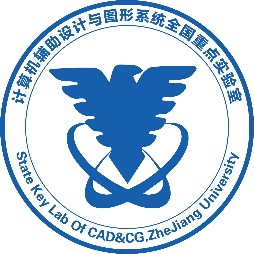 浙江大学计算机辅助设计与图形系统全国重点实验室开放课题申请书（2023年度）课题名称： 课题负责人（签字）： 申报日期：  一．课题负责人基本信息：二、申请课题基本信息三、审核意见姓名：性别：出生日期：职称：身份证号码：身份证号码：所学专业：所学专业：最后学位、授予单位以及学位获得时间：最后学位、授予单位以及学位获得时间：最后学位、授予单位以及学位获得时间：最后学位、授予单位以及学位获得时间：主要研究方向：研究队伍：合作老师（本实验室）：代表性论著目录（5篇）、获得的主要奖励、专利或者软件著作权：主要研究方向：研究队伍：合作老师（本实验室）：代表性论著目录（5篇）、获得的主要奖励、专利或者软件著作权：主要研究方向：研究队伍：合作老师（本实验室）：代表性论著目录（5篇）、获得的主要奖励、专利或者软件著作权：主要研究方向：研究队伍：合作老师（本实验室）：代表性论著目录（5篇）、获得的主要奖励、专利或者软件著作权：工作单位：工作单位：工作单位：工作单位：联系电话：联系电话：Email:Email:邮政地址及邮编：邮政地址及邮编：邮政地址及邮编：邮政地址及邮编：课题名称：课题名称：研究年限：课题经费（万元）：1、拟解决的关键科学问题和主要研究内容：2、研究目标和研究方案：3、研究计划（含到本实验室工作的计划）：1、拟解决的关键科学问题和主要研究内容：2、研究目标和研究方案：3、研究计划（含到本实验室工作的计划）：4、预计研究成果（内容与形式）：5、经费预算：1）材料费2）差旅费3）出版/文献/信息传播/知识产权事务费4、预计研究成果（内容与形式）：5、经费预算：1）材料费2）差旅费3）出版/文献/信息传播/知识产权事务费申请者工作单位意见：负责人（签字）                   单位（公章）   年   月   日实验室学术委员会意见：负责人（签字）                                  年   月   日实验室意见（含批准经费额度）：负责人（签字）                  单位（公章）    年   月   日